Närvarande: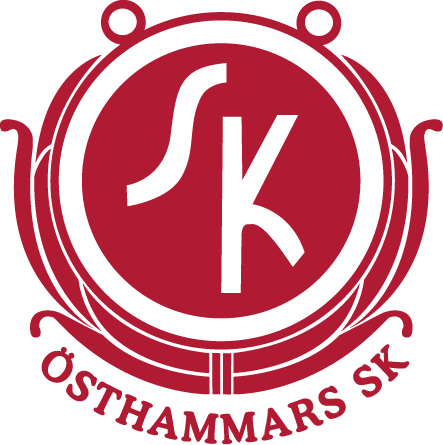 Jessica Smedjegård, Camilla Jansson, Michael Åkman, Anna Molarin och Jenny ÄnggårdMötet öppndeDagordningen fastställdes. Föregående protokoll gicks igenom.EkonomiEkonomirapport: Cafeterian drog in 30 000: -  till klubben under Roslagscupen. Ekomonisamordnare Anna undersöker om vi kan ha ett kassaskåp i cafeterian för att ersätta alla lagkassorna mot en gemensam kassa. Budget: ÖSK Dam önskar pengar till ett träningsläger. Vi beslutar att avsätta 10 000kr till detta.Anna ser över våra konton och undersöker vilka konton vi vill ha framöver, hon arbetar fram ett förslag till sektionen att ta beslut i..Sponsring: Inget nytt att rapportera.InformationAktivitetskalender: Inget att rapportera.Söndagsmöte: Microvågsugnen i cafeterian är trasig. Vi byter ut den mot den som är i klubbhuset.Punkter till nästa söndagsmöte: Vore bra om lagledarna i varje lag går igenom allas kontaktuppgifter i laget så alla har en förälder kopplad till sig.   Huvudstyrelse/Jubileum: Huvudstyrelsen ligger lite tight till ekonomiskt, diskussioner förs hur vi löser detta. Sponsring eller annat.Positiv utvärdering av jubileumsfesten.ÖSK-kontakt dags att  lämnas in bidrag, senast 1 september. HÖFF: Finns inget avtal/kontrakt kring klubben. Vi behöver arbeta fram detta. Jessica, Tomas och Pelle ansvarar för att få till en träff kring detta. SVFF/ UFF: Inget att rapporteraFotbollsverksamhetenMaterial: Inget att rapportera.Roslagscupen: Rullade på bra.Vi mailar ut ett utskick till de gästande lagen som var här på IP under cupen om möjligheten att hyra lägergården för träningsläger.Fotbollensdag 26/8: Sjökrogen sponsrar med slush till alla barn. Ska vi ha godisregn? Ska vi hyra en hinderbana? Vi funderar vidare.Info om dagen läggs ut redan nu som en nyhet i laget.seAnläggningarCafeterian: Inget att rapportera.Fotbollsplaner/IP: Inget att rapportera..Lägergården: Inget att rapportera.Klubbhuset: Inget att rapportera.Övriga frågorKonferensen för sektionen i höst: Vad ska vi arbeta med under den? Utbildning, sponsorpengarna, ansvarsfördelning i sektionen, arbeta med våra ledstjärnor och våra ambitioner med klubben, är som förslag. Finns det mer? Vi tillfrågar Lena Åkman att hålla i arbetsstunden kring våra ambitioner med klubben. 9.   Nästa möte: Torsdag 17 augusti kl:18